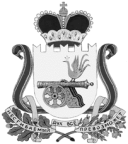 ВЯЗЕМСКИЙ РАЙОННЫЙ СОВЕТ ДЕПУТАТОВРЕШЕНИЕот 27.11.2019 № 13О формировании совместной депутатской рабочей группы по вопросам ЖКХ, транспорта и состояния дорог Вяземского районного Совета депутатов и Совета депутатов Вяземского городского поселения Вяземского района Смоленской области В соответствии со статьей 20 Устава муниципального образования «Вяземский район» Смоленской области, Вяземский районный Совет депутатовРЕШИЛ:1. Ввести в состав совместной рабочей группы по вопросам ЖКХ, транспорта и состояния дорог Вяземского районного Совета депутатов и Совета депутатов Вяземского городского поселения Вяземского района Смоленской области депутатов Вяземского районного Совета депутатов шестого созыва: Васильева Юрия Сергеевича, Калашникова Сергея Борисовича, Ковалёва Игоря Анатольевича, Моторину Елену Николаевну, Свистунову Юлию Сергеевну.2. Предложить Совету депутатов Вяземского городского поселения Вяземского района Смоленской области обновить состав совместной рабочей группы по вопросам ЖКХ, транспорта и состояния дорог Вяземского районного Совета депутатов и Совета депутатов Вяземского городского поселения Вяземского района Смоленской области в связи с изменениями в составе депутатского корпуса Совета депутатов Вяземского городского поселения Вяземского района Смоленской области.Председатель Вяземского районного Совета депутатов                                           	      В.М. Никулин